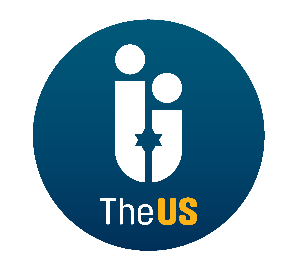 United Synagogue Job DescriptionJOB TITLE:	Community Support CoordinatorLOCATION:			Borehamwood and Elstree Synagogue (BES)WORKING HOURS: 	20.5 hours per weekSALARY:  			£22,000 paREPORTS TO: 		The Community Support CommitteeLiaison with: a) The Rabbinic Team
b) other professional staff of BES
c) US Community Cares
d) relevant external statutory, voluntary and Jewish agencies and professionalsRESPONSIBLE TO: 		Welfare portfolio holder BES Board of managementBENEFITS:			20 days holiday, plus 8 Bank Holidays Jewish festivals when they fall on a normal working day Childcare Vouchers				Auto-Enrolled PensionJOB PURPOSE:To aim to satisfy the needs of BES by providing support to those who require it and by encouraging members to volunteer their services.DUTIES & RESPONSIBILITIES  To provide support and guidance to individual members of BES and coordinate welfare and support projects for the community.To be the initial point of contact for matters relating to BES Welfare To recruit, train, support and supervise volunteers able to respond to community requirementsTo develop and implement welfare programmes and projects relevant to the identified needsTo attend review meetings and to provide regular reports and developments updates with supporting statistical informationTo maintain the confidential telephone Community Support LineTo provide welfare support and information to members and/or their families including assigning volunteersTo signpost or refer clients to appropriate support agenciesTo maintain an appropriate database of volunteers and community enquiriesTo extract and provide relevant statistics from the databaseTo promote and publicise the Community Support ServiceTo develop and maintain a Community Support resources databaseTo be able to offer time and flexibility when requiredAncillary administrative tasksPERSON SPECIFICATIONThe person to be appointed to this post should able to demonstrate the following:EssentialKnowledge and understanding of the range of Jewish customs and practicesProven experience of working in the voluntary or community sector with direct client and volunteer contactThe ability to assess the skills of volunteersThe ability to assess the needs of clientsKnowledge and understanding of statutory and voluntary sector welfare resourcesA proven ability to work with vulnerable people of all ages and abilitiesProven ability to initiate, create and implement projectsExcellent communication and listening skills both face-to-face and on the telephoneProven ability to maintain confidentialityGood time management skillsGood administration and IT skillsThe ability to work on own initiativeTo be able to offer time flexibility when requiredDriverDesirableA good working knowledge of the Jewish communityKnowledge and understanding of Jewish Voluntary welfare resourcesAn appropriate professional qualificationExperience of managing, training and supporting volunteers/ staffWorking knowledge and understanding of policies and guidelines required in volunteer recruitment and trainingReporting skillsResearch skillsIT database experience/ skillsGENERIC DUTIESCommitted to the aims of the United Synagogue and act as an ambassador for the organisationComply with The United Synagogue’s policy and procedures and code of expectationsBring to the attention of senior staff any health and safety requirements, which become obvious. In the event of any immediate danger, to take the appropriate action to reduce risk to physical danger to employees, members, contractors, volunteers, children, parents, visitors or staffWork collaboratively with other colleagues across the organisation to ensure the United Synagogue can achieve its vision, mission, and strategyUndertake appropriate training as requested by your line manager in conjunction with the Human Resources Department and be committed to own continuous professional developmentCarry out any other reasonable duties as requested by the Chief Executive or other designated senior staff/undertaking such other duties that occasionally fall within the purpose of the postMaintaining high levels of discretion and confidentiality at all timesThis job description and person specification is not prescriptive; it merely outlines the key tasks and responsibilities of the post and the key tasks and responsibilities are subject to change, any changes will be made in consultation with the post holderThis Job Description is subject to alteration in response to the changes in legislation or The United Synagogue’s operational proceduresDue of the nature of the work for which you are applying, this post is exempt from the provisions of Section 4(2) of the Rehabilitation Act, 1974, by virtue of the Rehabilitation of Offenders Act, 1974, (Exceptions) Order 1975 Accordingly, a valid and current enhanced Disclosure and Barring Service (DBS) certificate (formerly CRB) that is satisfactory to the United Synagogue will be required; please ensure that you complete the United Synagogue Application Form Part 2 appropriately 